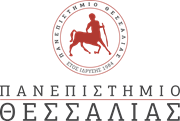 ΣΧΟΛΗ ΤΕΧΝΟΛΟΓΙΑΣΤΜΗΜΑ ΔΑΣΟΛΟΓΙΑΣ, ΕΠΙΣΤΗΜΩΝ ΞΥΛΟΥ & ΣΧΕΔΙΑΣΜΟΥΠΡΟΓΡΑΜΜΑ ΜΕΤΑΠΤΥΧΙΑΚΩΝ ΣΠΟΥΔΩΝ «ΠΡΟΗΓΜΕΝΕΣ ΜΕΘΟΔΟΙ ΣΧΕΔΙΑΣΜΟΥ, ΤΕΧΝΟΛΟΓΙΑΣ & ΜΑΝΑΤΖΜΕΝΤ ΠΡΟΙΟΝΤΩΝ ΑΠΟ ΞΥΛΟ»ΕΓΧΕΙΡΙΔΙΟ ΜΑΘΗΜΑΤΟΣ Ερευνητική ΜεθοδολογίαA΄ ΜΕΡΟΣΓΕΝΙΚΑΣΚΟΠΟΣΕΝΔΕΙΚΤΙΚΟ ΠΕΡΙΕΧΟΜΕΝΟΜΑΘΗΣΙΑΚΟΙ ΣΤΟΧΟΙΒ΄ΜΕΡΟΣΜΕΘΟΔΟΣ ΔΙΔΑΣΚΑΛΙΑΣ/ ΔΙΔΑΚΤΙΚΑ  ΜΕΣΑΑΝΑΛΥΤΙΚΗ ΠΕΡΙΓΡΑΦΗΤΡΟΠΟΣ ΑΞΙΟΛΟΓΗΣΗΣΣΥΓΓΡΑΜΑΤΑ-ΒΙΒΛΙΟΓΡΑΦΙΑΓ’ ΜΕΡΟΣ*ΑΝΑΦΕΡΟΝΤΑΙ ΣΤΙΣ ΕΒΔΟΜΑΔΕΣ ΤΟΥ ΑΚΑΔΗΜΑΪΚΟΥ ΗΜΕΡΟΛΟΓΙΟΥΥΠΟΧΡΕΩΣΕΙΣ ΦΟΙΤΗΤΩΝ:ΑΛΛΗ ΣΧΕΤΙΚΗ ΒΙΒΛΙΟΓΡΑΦΙΑ:ΔΙΔΑΣΚΟΝΤΕΣ:E-MAIL:ΩΡΕΣ ΓΡΑΦΕΙΟΥ: ΙΣΤΟΣΕΛΙΔΑ ΜΑΘΗΜΑΤΟΣ ΣΤΟ E-CLASS:ΤΡΟΠΟΣ ΚΑΙ ΗΜΕΡΟΜΗΝΙΕΣ ΕΝΔΙΑΜΕΣΗΣ ΚΑΙ ΤΕΛΙΚΗΣ ΕΞΕΤΑΣΗΣ:Ο/Η Διδάσκων/ουσαΥπογραφήΚΩΔΙΚΟΣ ΜΑΘΗΜΑΤΟΣ:Μ115ΕΞΑΜΗΝΟ:2Ο ΜΑΘΗΜΑΕρευνητική ΜεθοδολογίαΕρευνητική ΜεθοδολογίαΕρευνητική ΜεθοδολογίαΠΙΣΤΩΤΙΚΕΣ ΜΟΝΑΔΕΣ:6ΩΡΕΣ ΔΙΔΑΣΚΑΛΙΑΣ (ΑΝΑ ΒΔΟΜΑΔΑ):2ΠΡΟΑΠΑΙΤΟΥΜΕΝΑ ΜΑΘΗΜΑΤΑ:ΟΧΙΟΧΙΟΧΙΓΛΩΣΣΑ ΔΙΔΑΣΚΑΛΙΑΣ:ΕΛΛΗΝΙΚΗΕΛΛΗΝΙΚΗΕΛΛΗΝΙΚΗΤο μάθημα έχει ως στόχο να εισάγει τους φοιτητές στη μεθοδολογία εφαρμοσμένης έρευνας και ιδιαίτερα για επιχειρήσεις επίπλων και προϊόντων ξύλου. Οι βασικές αρχές της ερευνητικής μεθοδολογίας των κοινωνικών επιστημών και οι διαδικασίες σχεδιασμού μιας εμπειρικής έρευνας, αποτελούν τα θεμέλια, ώστε οι φοιτητές να διαμορφώσουν μια συνολική εικόνα πώς να οργανώσουν μια έρευνα, ποια βήματα θα ακολουθήσουν στη συνέχεια, ώστε να φτάσουν στο τελικό αποτέλεσμα. Το μάθημα αυτό αποτελεί το βασικό εργαλείο για τους φοιτητές στην εκπόνηση της διπλωματικής εργασίας τους στο Μεταπτυχιακό Πρόγραμμα Σπουδών.Τι είναι ερευνητική εργασία και ποια είναι η δομή τηςΠοια η συμβολή μιας εργασίαςΜεθοδολογίες βιβλιογραφικής επισκόπησηςΧρήση πρωτογενών και δευτερογενών πηγών, βιβλιοθήκης και διαδικτύουΔομή και Οργάνωση Επιστημονικού ΆρθρουΑναφορές και ΒιβλιογραφίαΣυγγραφή της θεωρίας από την βιβλιογραφική επισκόπηση του θέματος της εργασίαςΟ σχεδιασμός της έρευναςΕρευνητικές ΜέθοδοιΠοιοτική και Ποσοτική ΈρευναΑνάλυση ΔεδομένωνΟδηγίες παρουσίασης επιστημονικής εργασίαςΚατάθεση της Επιστημονικής ΕργασίαςΜε την επιτυχή ολοκλήρωση του μαθήματος ο φοιτητής / τρια θα είναι σε θέση να:Να γνωρίζει τα βήματα που θα πρέπει να ακολουθήσει για την πραγματοποίηση της έρευνά του.Να έχει συνειδητοποιήσει την ερευνητική δεοντολογίαΝα μπορεί να αναζητά αξιόπιστες βιβλιογραφικές πηγές και να διεξάγει μια αποτελεσματική επισκόπηση της βιβλιογραφίαςΝα κρίνει, αξιολογεί και αποφασίζει ποια είναι η κατάλληλη μέθοδος για να δώσει τις κα-τάλληλες απαντήσεις στα ερευνητικά ερωτήματαΝα χρησιμοποιεί τα απαραίτητα εργαλεία για την πραγματοποίηση της έρευνας τουΝα επικοινωνεί αποτελεσματικά ερευνητικές ιδέες και εργασίες με επιβλέποντες και άλλους ερευνητέςΝα είναι σε θέση να συγγραφεί πολύ καλές ερευνητικές αναφορές και εργασίες.Το θεωρητικό μάθημα γίνεται δύο (2) ώρες εβδομαδιαίως και διεξάγεται με χρήση H/Y, διαφάνειες ppt, projector.Η υποστήριξη της μαθησιακής διαδικασίας γίνεται μέσω της ηλεκτρονικής πλατφόρμας e-class.Χρησιμοποιούνται ως μέσα επιπλέον ένας διαδραστικός πίνακας, καθώς και οκτώ (8)H/Y στο Εργαστήριο για άσκηση φοιτητών σε πρόγραμμα επεξεργασίας ερωτηματολογίων.Προσκαλούνται κατά καιρούς ομιλητές σχετικοί με το αντικείμενο του μαθήματος.Από το 1ο μάθημα δίνεται προτεινόμενη λίστα εργασιών που θα πρέπει να αναλάβει και εκπονήσει ο φοιτητής (ατομικά) μέχρι τη λήξη του εξαμήνου του ΜΠΣ.Δίνονται οι σχετικές κατευθύνσεις, ενώ πλούσιο υλικό και οδηγίες αναρτάται στο e-class https://e-class.teilar.gr/courses/MSTX110/ Η τελική εργασία περιλαμβάνει πέραν της παράδοσής σε έντυπη και ηλεκτρονική μορφή και δημόσια προφορική παρουσίαση για το επιλεγέν θέμα, σε καθορισμένη ημερομηνία (συνήθως την 12η ή την 13η εβδομάδα μαθημάτων). Η παρουσίαση διαρκεί 15’ και ακολουθούν 5’ ερωτήσεις από τους παρευρισκόμενους φοιτητές. Ο διδάσκων παρεμβαίνει – αν χρειαστεί – για σχολιασμό, παρατηρήσεις, διορθώσεις. Οι φοιτητές βαθμολογούνται για το σύνολο των επιδόσεων στην τελική τους εργασία: κατά 70& στο περιεχόμενο και τις προδιαγραφές σύνταξης και 30% την προετοιμασία της ηλεκτρονικής παρουσίασης και την προφορική υποστήριξη αυτής. Οι βαθμοί αυτοί προσμετρούνται συνολικά 40% στον γενικό βαθμό που θα λάβουν οι φοιτητές μετά την τελική γραπτή εξέταση της θεωρίας. Η ύλη του μαθήματος έχει ως εξής:Στο θεωρητικό μέρος του μαθήματος ο φοιτητής διδάσκεται και μαθαίνει για:Το σκοπό του μαθήματος και την ερευνητική διαδικασία γενικάΤις ερευνητικές φιλοσοφίες και προσεγγίσειςΤην κριτική ανασκόπηση της βιβλιογραφίαςΤον σχεδιασμό της έρευναςΤην ερευνητική δεοντολογίαΤον ερευνητικό σχεδιασμόςΤην επιλογή δείγματοςΤη συλλογή πρωτογενών δεδομένωνΤη συλλογή δευτερογενών δεδομένωνΤη σύνταξη και χρήση ερωτηματολογίουΤην επεξεργασία δεδομένων με τη χρήση στατιστικών προγραμμάτωνΤην ανάλυση ποιοτικών και ποσοτικών δεδομένωνΤη σύνταξη και παρουσίαση έκθεσης ερευνητικού έργουΟ φόρτος εργασίας του μαθήματος έχει ως εξής:Η επίτευξη των μαθησιακών στόχων θα αξιολογηθούν με βάση την τελική εργασία και της γραπτής εξέτασης του μαθήματοςΓια την εξασφάλιση προβιβάσιμου βαθμού (τουλάχιστον 5) απαιτείται η επίτευξη προβιβάσιμου βαθμού στον σταθμισμένο μέσο όρο της εργασίας και της τελικής εξέτασης. Ι. Γραπτή τελική εξέταση (60%) που περιλαμβάνει:-	Ερωτήσεις σύντομης απάντησης από όλη την ύλη του βιβλίου-	Ερωτήσεις κριτικής παρουσίασης και επίλυσης διαφόρων ερευνητικών προβλημάτων. ΙΙ. Παρουσίαση Ατομικής Εργασίας (40%).Σύγγραμμα: Saunders M., Lewis Ph., Thornhill, A. (2014). Μέθοδοι έρευνας στις επιχειρήσεις και την Οικονομία. Εκδόσεις ΔΙΣΙΓΜΑΠροτεινόμενη Βιβλιογραφία :Saunders M., Lewis Ph., Thornhill, A. (2014). Μέθοδοι έρευνας στις επιχειρήσεις και την Οικονομία. Εκδόσεις ΔΙΣΙΓΜΑBabbie E. (2011), Εισαγωγή στην κοινωνική έρευνα, Κριτική.Bell Judith (2007) Πώς να συντάξετε μια επιστημονική εργασία: Οδηγός Ερευνητικής Μεθο-δολογίας, Μεταίχμιο.Δημητρόπουλος Ευστάθιος (2009) Εισαγωγή στη Μεθοδολογία της Επιστημονικής Έρευνας: Προς ένα συστημικό δυναμικό μοντέλο μεθοδολογίας επιστημονικής έρευνας, Εκδόσεις Ελλην.επιστημονικής εργασίας και βιβιλιογραφική έρευνα, Εκδόσεις ΔιόνικοςΖαφειρόπουλος Κώστας (2005) Πως γίνεται μια επιστημονική εργασία, Εκδόσεις ΚριτικήΙωσηφίδης Θ. (2008), Ανάλυση ποιοτικών δεδομένων στις κοινωνικές επιστήμες. Κριτική.Μάντζαρης Ιωάννης (2012) Επιστημονική Έρευνα, Αυτοέκδοση.Mason J., (2003). Η διεξαγωγή της ποιοτικής έρευνας. Ελληνικά Γράμματα.Μπουρλιάσκος Β. (2010) Πως Γράφεται μια Επιστημονική Εργασία: ΣυγγραφήΤσιώλης Γ. (2014), Μεθοδολογία και τεχνικές ανάλυσης στην ποιοτική κοινωνική έρευνα, Κριτική.ΗΜΕΡΑ/ΩΡΕΣ ΔΙΔΑΣΚΑΛΙΑΣ:ΘΑ ΚΑΘΟΡΙΣΤΕΙ ΣΥΜΦΩΝΑ ΜΕ ΤΟ ΣΧΕΤΙΚΟ ΠΡΟΓΡΑΜΜΑ ΜΑΘΗΜΑΤΩΝ ΕΒΔΟΜΑΔΑ*ΕΒΔΟΜΑΔΑ*ΥΛΗ ΜΑΘΗΜΑΤΟΣα/αΗΜΕΡΟΜΗΝΙΑΥΛΗ ΜΑΘΗΜΑΤΟΣ11η εβδομάδαΠαρουσίαση του μαθήματος – Σκοπός – Η ερευνητική διαδικασία γενικά11η εβδομάδαΕισαγωγή στο μάθημα και τις βασικές έννοιες της ερευνητικής μεθοδολογίας. Τί είναι έρευνας, βασικές μορφές έρευνας, βασική έρευνα, εφαρμοσμένη έρευνα, έρευνα και ανάπτυξη για προϊόντα, διαμόρφωση της ερευνητικής ιδέας.22η εβδομάδαΕρευνητικές φιλοσοφίες και προσεγγίσεις22η εβδομάδαΤα ερευνητικά ερωτήματα, τρόποι διαμόρφωσης ερευνητικού ερωτήματος, αναλυτική και επαγωγική έρευνα. Ποιοτική και ποσοτική έρευνα και χαρακτηριστικά, τύποι μεταβλητών, είδη ερευνών (δημοσκόπηση, πείραμα, μελέτη περίπτωσης)33η εβδομάδαΚριτική ανασκόπηση της βιβλιογραφίας33η εβδομάδαΤι είναι ανασκόπηση βιβλιογραφίας και τι κριτική ανασκόπηση, τι είναι θεωρία, πηγές αναζήτησης βιβλιογραφικών αναφορών, βιβλιογραφικές αναφορές και τρόποι παράθεσης, διαδικτυακές βάσεις και πηγές βιβλιογραφικών αναφορών, τρόπος παράθεσης βιβλιογραφίας εντός ερευνητικού κειμένου, είδη βιβλιογραφίας.44η εβδομάδαΣχεδιασμός της έρευνας44η εβδομάδαΣχεδιασμός της έρευνας και βήματα ερευνητικής διαδικασίας, χρονοδιάγραμμα της έρευνας, επιλογή ερευνητικού αντικειμένου και στρατηγικής, επιλογή ερευνητικής προσέγγισης..55η εβδομάδαΕρευνητική δεοντολογία55η εβδομάδαΔεοντολογία και έρευνα, λογοκλοπή, παράθεση κειμένων βιβλιογραφίας εντός ερευνητικού κειμένου, διανοητική ιδιοκτησία και έρευνα, συμβολή συγγραφέων σε έρευνα και ερευνητική εργασία, διαδικασία δημοσίευσης ενός άρθρου, κριτήρια αξιολόγησης επιστημονικού κειμένου.66η εβδομάδαΕρευνητικός Σχεδιασμός66η εβδομάδαΚύριος σκοπός μιας έρευνας και επιμέρους στόχοι, θεωρητικό υπόβαθρο, υλικά και μέθοδοι έρευνας, αποτελέσματα έρευνας και ανάλυση αυτών. Συγγραφή ερευνητικής εργασίας και δομή αυτής και ερευνητικών - επιστημονικών κειμένων, σχεδιασμός πειράματος και μελέτης περίπτωσης, δομική και εννοιολογική εγκυρότητα έρευνας. Επιλογή εργαλείου συλλογής δεδομένων, πλεονεκτήματα - μειονεκτήματα επιμέρους εργαλείων και μεθόδων χρήσης.  77η εβδομάδαΕπιλογή δείγματος77η εβδομάδαΒασικές έννοιες δειγματοληψίας, πληθυσμός, δείγμα, στατιστικές μέθοδοι δειγματοληψίας, (απλή - συστηματική - στρωματωμένη), τυπική απόκλιση, κατανομές. Ποιοτικά και ποσοτικά χαρακτηριστικά ενός δείγματος, τμηματοποίηση πληθυσμού και επιλογή δείγματος. 88η εβδομάδαΣυλλογή πρωτογενών δεδομένων88η εβδομάδαΤι είναι πρωτογενή δεδομένα, τρόποι και εργαλεία συλλογής πρωτογενών δεδομένων, ερωτηματολόγια και πειραματικές μετρήσεις, καταχώρηση, αποθήκευση και επεξεργασίας πρωτογενών δεδομένων στο SPSS.99η εβδομάδαΣυλλογή δευτερογενών δεδομένων99η εβδομάδαΤι είναι δευτερογενή δεδομένα, πηγές άντλησης δευτερογενών δεδομένων, ιστοσελίδες στατιστικών στοιχείων και βάσεων δεδομένων, αξιοπιστία μελετών ως πηγές δευτερογενών δεδομένων, ηλεκτρονικές βιβλιοθήκες. 1010η εβδομάδαΣύνταξη και χρήση ερωτηματολογίου1010η εβδομάδαΤο ερωτηματολόγιο ως εργαλείο συλλογής δεδομένων, πλεονεκτήματα - μειονεκτήματα χρήσης ερωτηματολογίου, σύνταξη και δομή ενός ερωτηματολογίου, τύποι ερωτήσεων (κατηγορικές, διχοτομικές, ιεράρχησης, likert, ανοικτές - κλειστές), γλώσσα και έκταση του ερωτηματολογίου, διατύπωση ερωτήσεων, έλεγχος δομικής και εννοιολογικής εγκυρότητας ερωτηματολογίου, προ ερωτηματολόγιο, ανάπτυξη ερωτηματολογίου σε ηλεκτρονική μορφή (φόρμα). 1111η εβδομάδαΕπεξεργασία δεδομένων με τη χρήση στατιστικών προγραμμάτων1111η εβδομάδαΔομή και περιβάλλον του SPSS, καταχώρηση, αποθήκευση και ανάλυση δεδομένων στο SPSS, επιλογή στατιστικής ανάλυσης, (περιγραφική, συσχετίσεις, παλινδρομήσεις, ανάλυση διακύμανσης, factor και cluster analysis κ.λ.π.) εξαγωγή αποτελεσμάτων, ερμηνεία αποτελεσμάτων - σύνδεση με τα ερευνητικά ερωτήματα, κατασκευή διαγραμμάτων. 1212η εβδομάδαΑνάλυση ποιοτικών και ποσοτικών δεδομένων1212η εβδομάδαΔιαφορές μεταξύ ποσοτικών και ποιοτικών δεδομένων, συλλογή ποιοτικών δεδομένων με τη χρήση ερωτηματολογίων, ερμηνεία ποιοτικών δεδομένων. Εμβάθυνση στη στατιστική ανάλυση ποσοτικών δεδομένων. 1313η εβδομάδαΣύνταξη και παρουσίαση έκθεσης ερευνητικού έργου1313η εβδομάδαΗ διπλωματική διατριβή και η επιστημονική εργασία. Δομή επιστημονικών εργασιών και διατριβών, σύνταξη περίληψης, λέξεις κλειδιά, κεφάλαια σε μία διπλωματική διατριβή, περιεχόμενο του κάθε κεφαλαίου, παραρτήματα, κατάθεση επιστημονικής εργασίας και διαδικασία δημοσίευσης σε επιστημονικό περιοδικό, παρουσίαση εργασίας, πρακτικές ασκήσεις επάνω σε επιστημονικές εργασίες.ΥΠΟΧΡΕΩΤΙΚΗ ΠΑΡΑΚΟΛΟΥΘΗΣΗ ΣΕ ΠΟΣΟΣΤΟ 70% ΤΟΥΛΑΧΙΣΤΟΝ ΤΩΝ 13 ΜΑΘΗΜΑΤΩΝ ΠΑΡΑΔΟΣΗ ΚΑΙ ΠΑΡΟΥΣΙΑΣΗ ΕΡΓΑΣΙΩΝΠΑΠΑΔΟΠΟΥΛΟΣ ΙΩΑΝΝΗΣ, ΚΑΘΗΓΗΤΗΣΤΡΙΓΚΑΣ ΜΑΡΙΟΣ, ΕΠΙΚΟΥΡΟΣ ΚΑΘΗΓΗΤΗΣpapad@uth.gr; mtrigkas@for.auth.gr; karagg@uth.gr; gntalos@uth.gr; karageorgos@uth.gr; ΤΕΤΑΡΤΗ 10.00 – 14.00Θα δημιουργηθεί https://eclass.uth.gr/courses/fwsd/pms1Παράδοση και παρουσίαση τελικής εργασίας μαθήματος την 13η εβδομάδα μαθημάτων και τελική εξέταση της ύλης του μαθήματος στην επίσημη εξεταστική περίοδο του ΠΜΣ.